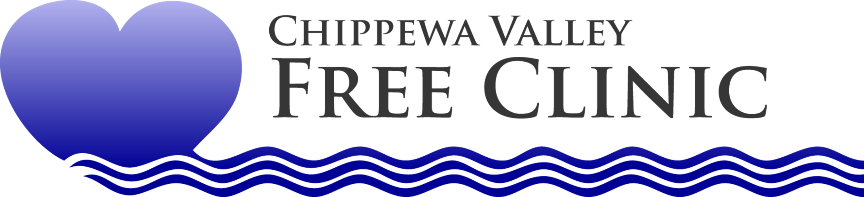 In your position at the Chippewa Valley Free Clinic, you will have an incredible opportunity to impact lives and help the most vulnerable receive the gift of health care.  Our patient services depend on your dedication, contributions, and professionalism. Below is an overview of the tasks associated with your position.  It is not all-inclusive and may change based on Clinic needs.  
Job Description – Dispensary Assistant ManagerLocation: Eau Claire, WI	                                                        Category: Clinic Services 
Job Type: Part-Time, Non-Exempt                                         Supervisor: Dispensary Manager
Role & ResponsibilitiesThe primary role of the Dispensary Assistant Manager (DA)is to assist in the management of the procurement, inventory, and distribution of medications necessary to care for our patients. The DA helps manage the responsibilities of the Patient Assistance Program (PAP) and is responsible for training and supervising the volunteer pharmacy technicians and pharmacists. This is a part-time position, averaging 10 hours per week; must be present during medical clinics – currently every Tuesday evening and the 1st and 3rd Thursday (days). Must also be present on Wednesday evenings during the Women’s Health Clinic. Quarterly-4xs per yearJob Duties – In coordination with the Dispensary ManagerMaintain effective and efficient storage of medication inventory, checking for sufficient quantities and expiration datesCreate weekly pharmacy orders based on clinic needs and account for items upon arrivalCoordinate/submit/track Patient Assistance Program (PAP) from application to disbursement, review patient charts and medication orders for possible PAP opportunitiesCommunicate with patients to obtain the necessary documentation for PAP applicationsOrder medical supplies as neededWork with the Volunteer Coordinator to determine needs for volunteers and support their recruitment, training, and supervisionOversee the medication program during clinic operations when Dispensary Manager is not available, including the supervision of medication room inventory, volunteers, and delivery of ordered medications to medical staffMaintain an adequate supply of sample medications through contact with pharmaceutical websites and representativesTrack overall medication use, including the use of prescriptionsMaintain accurate records including but not limited to medication pricing data, medication room inventory, generic medication orders, receivables, etc.Support and maintain a current medication formulary in coordination with the Dispensary ManagerMaintain a clean, organized, efficient medication roomAudit invoices from medication‐related vendorsProperly dispose of outdated medicationsGenerate monthly and year-end reportsQualifications / ExperiencePharmacy Technician Certification or Registered Nurse license, or similar professional certificationTechnical or four-year college degree helpful, not requiredSome medical knowledge with a minimum of 2 years’ experience in a medical fieldAbility to organize and prioritize (keep forms, reports, refills, etc. up to date)Bilingual (Spanish) preferred, not requiredSelf‐directed individual, needing minimal supervision Ability to lead patients, volunteers, and staffAbility to work within the confines of the budget and remain conscious of costs for the Clinic and patientsAdvanced computer skills including internet, email, databases, EMR, and spreadsheetsBackground check and drug screening requiredStrong verbal and written communication skillsAbility to work independently and within a team structureStrong organizational skills with the ability to prioritizeWorking knowledge of various software and database technology, including Microsoft Office Demonstrates respect for diversityAwareness of psychosocial barriers that impact the lives of the uninsuredEmbraces and supports the mission of the Chippewa Valley Free Clinic